
Karta Produktu
WKŁADKI OBUWNICZE COMFORT
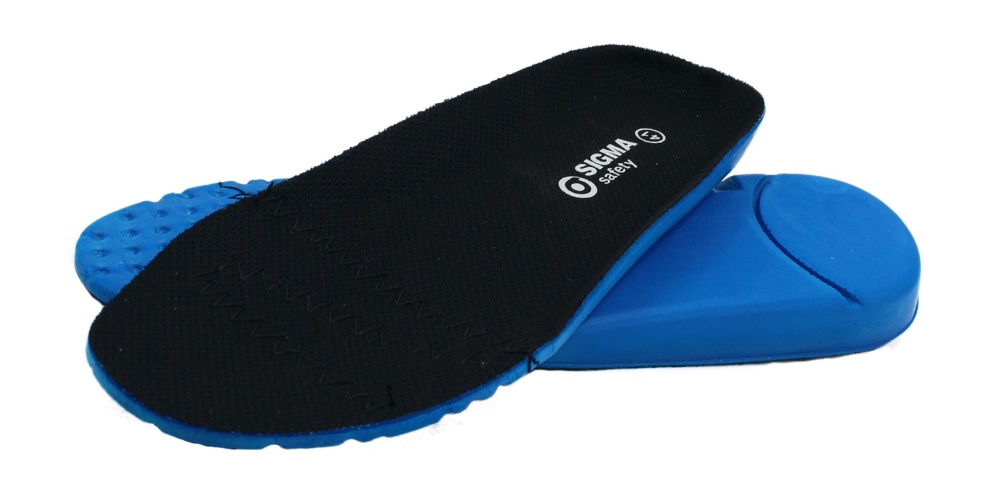 
Wyściółka: NEO COMFORT, anatomiczna z warstwą NON-WOVEN, antypotna, wykonana z PU premium /poliuretan klasy premium/
Rozmiary: 36-48
Opakowanie zbiorcze: 10 par



Regionalny dystrybutor: